38 – 543 Komańcza, tel./fax. 13 – 46-77-042, e-mail: szkolkom@op.p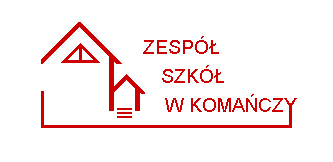 Szkoła Podstawowa im. Kardynała Stefana WyszyńskiegoKARTA DZIECKA: 	TRZYLETNIEGO		   	CZTEROLETNIEGO    			PIĘCIOLETNIEGO			SZEŚCIOLETNIEGO			SIEDMIOLETNIEGO				……………………………..	Zgłoszenie dziecka: do punktu przedszkolnego      	  	do oddziału przedszkolnego 	do kl. I szkoły podstawowej do kl …………………………..	Informacje o dziecku i rodzinie:PouczenieDyrektor ma prawo żądać okazania się dokumentami potwierdzającymi dane zawarte w Karcie Zapisu. Rodzice/prawni opiekunowie składając Kartę Zapisu muszą posiadać te dokumenty przy sobie w celu zweryfikowania danych.Oświadczenie Uprzedzony o odpowiedzialności karnej z art. 233 kodeksu karnego oświadczam, że podane dane są zgodne ze stanem faktycznym .Przyjmuję do wiadomości, że dyrektor szkoły może zażądać przedstawienia dokumentów potwierdzających dane zapisane w Karcie Zapisu.Wyrażam zgodę na przetwarzanie danych osobowych zawartych w Karcie Zapisu w celu przeprowadzenia rekrutacji i prowadzenia obowiązującej dokumentacji przedszkolnej i szkolnej oraz do nawiązania szybkiego kontaktu z rodzicami w sytuacjach szczególnych, zgodnie z ustawą z dnia 29 sierpnia 1997 r. o ochronie danych osobowych (Dz.U. z 2002 r., Nr 101, poz. 926 z późn. zm.)Dane osobowe dzieckaDane osobowe dzieckaDane osobowe dzieckaDane osobowe dzieckaDane osobowe dzieckaDane osobowe dzieckaDane osobowe dzieckaDane osobowe dzieckaDane osobowe dzieckaDane osobowe dzieckaDane osobowe dzieckaDane osobowe dzieckaDane osobowe dzieckaDane osobowe dzieckaDane osobowe dzieckaDane osobowe dzieckaDane osobowe dzieckaDane osobowe dzieckaDane osobowe dzieckaDane osobowe dzieckaDane osobowe dzieckaDane osobowe dzieckaDane osobowe dzieckaDane osobowe dzieckaDane osobowe dzieckaDane osobowe dzieckaDane osobowe dzieckaDane osobowe dzieckaPESELPESELNazwiskoNazwiskoImięImięImięImięImięImięDrugie imięDrugie imięDrugie imięData urodzeniaData urodzeniaData urodzeniaData urodzeniaData urodzeniaData urodzeniaMiejsce urodzeniaMiejsce urodzeniaMiejsce urodzeniaAdres zamieszkania dzieckaAdres zamieszkania dzieckaAdres zamieszkania dzieckaAdres zamieszkania dzieckaAdres zamieszkania dzieckaAdres zamieszkania dzieckaAdres zamieszkania dzieckaAdres zamieszkania dzieckaAdres zamieszkania dzieckaAdres zamieszkania dzieckaAdres zamieszkania dzieckaAdres zamieszkania dzieckaAdres zamieszkania dzieckaAdres zamieszkania dzieckaAdres zamieszkania dzieckaAdres zamieszkania dzieckaAdres zamieszkania dzieckaAdres zamieszkania dzieckaAdres zamieszkania dzieckaAdres zamieszkania dzieckaAdres zamieszkania dzieckaAdres zamieszkania dzieckaAdres zamieszkania dzieckaAdres zamieszkania dzieckaAdres zamieszkania dzieckaAdres zamieszkania dzieckaAdres zamieszkania dzieckaAdres zamieszkania dzieckaWojewództwo Województwo Województwo Województwo Województwo Powiat Powiat Powiat Powiat Powiat Gmina Gmina Gmina Gmina Miejscowość Miejscowość Miejscowość Miejscowość Miejscowość Nr domuNr domuNr domuNr domuNr domuNr mieszkaniaNr mieszkaniaNr mieszkaniaNr mieszkaniaKod pocztowyKod pocztowyKod pocztowyKod pocztowyKod pocztowyPoczta Poczta Poczta Poczta Adres zameldowania dziecka(nie wypełniać gdy jest taki sam jak zamieszkania)Adres zameldowania dziecka(nie wypełniać gdy jest taki sam jak zamieszkania)Adres zameldowania dziecka(nie wypełniać gdy jest taki sam jak zamieszkania)Adres zameldowania dziecka(nie wypełniać gdy jest taki sam jak zamieszkania)Adres zameldowania dziecka(nie wypełniać gdy jest taki sam jak zamieszkania)Adres zameldowania dziecka(nie wypełniać gdy jest taki sam jak zamieszkania)Adres zameldowania dziecka(nie wypełniać gdy jest taki sam jak zamieszkania)Adres zameldowania dziecka(nie wypełniać gdy jest taki sam jak zamieszkania)Adres zameldowania dziecka(nie wypełniać gdy jest taki sam jak zamieszkania)Adres zameldowania dziecka(nie wypełniać gdy jest taki sam jak zamieszkania)Adres zameldowania dziecka(nie wypełniać gdy jest taki sam jak zamieszkania)Adres zameldowania dziecka(nie wypełniać gdy jest taki sam jak zamieszkania)Adres zameldowania dziecka(nie wypełniać gdy jest taki sam jak zamieszkania)Adres zameldowania dziecka(nie wypełniać gdy jest taki sam jak zamieszkania)Adres zameldowania dziecka(nie wypełniać gdy jest taki sam jak zamieszkania)Adres zameldowania dziecka(nie wypełniać gdy jest taki sam jak zamieszkania)Adres zameldowania dziecka(nie wypełniać gdy jest taki sam jak zamieszkania)Adres zameldowania dziecka(nie wypełniać gdy jest taki sam jak zamieszkania)Adres zameldowania dziecka(nie wypełniać gdy jest taki sam jak zamieszkania)Adres zameldowania dziecka(nie wypełniać gdy jest taki sam jak zamieszkania)Adres zameldowania dziecka(nie wypełniać gdy jest taki sam jak zamieszkania)Adres zameldowania dziecka(nie wypełniać gdy jest taki sam jak zamieszkania)Adres zameldowania dziecka(nie wypełniać gdy jest taki sam jak zamieszkania)Adres zameldowania dziecka(nie wypełniać gdy jest taki sam jak zamieszkania)Adres zameldowania dziecka(nie wypełniać gdy jest taki sam jak zamieszkania)Adres zameldowania dziecka(nie wypełniać gdy jest taki sam jak zamieszkania)Adres zameldowania dziecka(nie wypełniać gdy jest taki sam jak zamieszkania)Adres zameldowania dziecka(nie wypełniać gdy jest taki sam jak zamieszkania)Województwo Województwo Województwo Województwo Województwo Powiat Powiat Powiat Powiat Powiat Gmina Gmina Gmina Gmina Miejscowość Miejscowość Miejscowość Miejscowość Miejscowość Nr domuNr domuNr domuNr domuNr domuNr mieszkaniaNr mieszkaniaNr mieszkaniaNr mieszkaniaKod pocztowyKod pocztowyKod pocztowyKod pocztowyKod pocztowyPoczta Poczta Poczta Poczta Obwód szkoły, do której należy dziecko z dokładnym adresem:Obwód szkoły, do której należy dziecko z dokładnym adresem:Obwód szkoły, do której należy dziecko z dokładnym adresem:Obwód szkoły, do której należy dziecko z dokładnym adresem:Obwód szkoły, do której należy dziecko z dokładnym adresem:Obwód szkoły, do której należy dziecko z dokładnym adresem:Obwód szkoły, do której należy dziecko z dokładnym adresem:Obwód szkoły, do której należy dziecko z dokładnym adresem:Obwód szkoły, do której należy dziecko z dokładnym adresem:Obwód szkoły, do której należy dziecko z dokładnym adresem:Obwód szkoły, do której należy dziecko z dokładnym adresem:Obwód szkoły, do której należy dziecko z dokładnym adresem:Obwód szkoły, do której należy dziecko z dokładnym adresem:Obwód szkoły, do której należy dziecko z dokładnym adresem:Obwód szkoły, do której należy dziecko z dokładnym adresem:Obwód szkoły, do której należy dziecko z dokładnym adresem:Obwód szkoły, do której należy dziecko z dokładnym adresem:Obwód szkoły, do której należy dziecko z dokładnym adresem:Obwód szkoły, do której należy dziecko z dokładnym adresem:Obwód szkoły, do której należy dziecko z dokładnym adresem:Obwód szkoły, do której należy dziecko z dokładnym adresem:Obwód szkoły, do której należy dziecko z dokładnym adresem:Obwód szkoły, do której należy dziecko z dokładnym adresem:Obwód szkoły, do której należy dziecko z dokładnym adresem:Obwód szkoły, do której należy dziecko z dokładnym adresem:Obwód szkoły, do której należy dziecko z dokładnym adresem:Obwód szkoły, do której należy dziecko z dokładnym adresem:Obwód szkoły, do której należy dziecko z dokładnym adresem:Dane osobowe matki/opiekunki prawnej Dane osobowe matki/opiekunki prawnej Dane osobowe matki/opiekunki prawnej Dane osobowe matki/opiekunki prawnej Dane osobowe matki/opiekunki prawnej Dane osobowe matki/opiekunki prawnej Dane osobowe matki/opiekunki prawnej Dane osobowe matki/opiekunki prawnej Dane osobowe matki/opiekunki prawnej Dane osobowe matki/opiekunki prawnej Dane osobowe matki/opiekunki prawnej Dane osobowe matki/opiekunki prawnej Dane osobowe matki/opiekunki prawnej Dane osobowe matki/opiekunki prawnej Dane osobowe matki/opiekunki prawnej Dane osobowe matki/opiekunki prawnej Dane osobowe matki/opiekunki prawnej Dane osobowe matki/opiekunki prawnej Dane osobowe matki/opiekunki prawnej Dane osobowe matki/opiekunki prawnej Dane osobowe matki/opiekunki prawnej Dane osobowe matki/opiekunki prawnej Dane osobowe matki/opiekunki prawnej Dane osobowe matki/opiekunki prawnej Dane osobowe matki/opiekunki prawnej Dane osobowe matki/opiekunki prawnej Dane osobowe matki/opiekunki prawnej Dane osobowe matki/opiekunki prawnej Imię Imię Imię Imię Nazwisko Nazwisko Nazwisko Adres zamieszkania matki/opiekunki prawnejAdres zamieszkania matki/opiekunki prawnejAdres zamieszkania matki/opiekunki prawnejAdres zamieszkania matki/opiekunki prawnejAdres zamieszkania matki/opiekunki prawnejAdres zamieszkania matki/opiekunki prawnejAdres zamieszkania matki/opiekunki prawnejAdres zamieszkania matki/opiekunki prawnejAdres zamieszkania matki/opiekunki prawnejAdres zamieszkania matki/opiekunki prawnejAdres zamieszkania matki/opiekunki prawnejAdres zamieszkania matki/opiekunki prawnejAdres zamieszkania matki/opiekunki prawnejAdres zamieszkania matki/opiekunki prawnejAdres zamieszkania matki/opiekunki prawnejAdres zamieszkania matki/opiekunki prawnejAdres zamieszkania matki/opiekunki prawnejAdres zamieszkania matki/opiekunki prawnejAdres zamieszkania matki/opiekunki prawnejAdres zamieszkania matki/opiekunki prawnejAdres zamieszkania matki/opiekunki prawnejAdres zamieszkania matki/opiekunki prawnejAdres zamieszkania matki/opiekunki prawnejAdres zamieszkania matki/opiekunki prawnejAdres zamieszkania matki/opiekunki prawnejAdres zamieszkania matki/opiekunki prawnejAdres zamieszkania matki/opiekunki prawnejAdres zamieszkania matki/opiekunki prawnejWojewództwo Województwo Województwo Województwo Województwo Powiat Powiat Powiat Powiat Powiat Gmina Gmina Gmina Gmina Miejscowość Miejscowość Miejscowość Miejscowość Miejscowość Nr domuNr domuNr domuNr domuNr domuNr mieszkaniaNr mieszkaniaNr mieszkaniaNr mieszkaniaKod pocztowyKod pocztowyKod pocztowyKod pocztowyKod pocztowyPoczta Poczta Poczta Poczta Miejsce zatrudnienia matkiMiejsce zatrudnienia matkiMiejsce zatrudnienia matkiMiejsce zatrudnienia matkiMiejsce zatrudnienia matkiMiejsce zatrudnienia matkiMiejsce zatrudnienia matkiMiejsce zatrudnienia matkiMiejsce zatrudnienia matkiMiejsce zatrudnienia matkiMiejsce zatrudnienia matkiMiejsce zatrudnienia matkiMiejsce zatrudnienia matkiMiejsce zatrudnienia matkiMiejsce zatrudnienia matkiMiejsce zatrudnienia matkiMiejsce zatrudnienia matkiMiejsce zatrudnienia matkiMiejsce zatrudnienia matkiMiejsce zatrudnienia matkiMiejsce zatrudnienia matkiMiejsce zatrudnienia matkiMiejsce zatrudnienia matkiMiejsce zatrudnienia matkiMiejsce zatrudnienia matkiMiejsce zatrudnienia matkiMiejsce zatrudnienia matkiMiejsce zatrudnienia matkiNazwa zakładu pracyNazwa zakładu pracyNazwa zakładu pracyNazwa zakładu pracyNazwa zakładu pracyNazwa zakładu pracyNazwa zakładu pracyNazwa zakładu pracyNazwa zakładu pracyNazwa zakładu pracyNazwa zakładu pracyTelefony kontaktowe matki/opiekunki prawnejTelefony kontaktowe matki/opiekunki prawnejTelefony kontaktowe matki/opiekunki prawnejTelefony kontaktowe matki/opiekunki prawnejTelefony kontaktowe matki/opiekunki prawnejTelefony kontaktowe matki/opiekunki prawnejTelefony kontaktowe matki/opiekunki prawnejTelefony kontaktowe matki/opiekunki prawnejTelefony kontaktowe matki/opiekunki prawnejTelefony kontaktowe matki/opiekunki prawnejTelefony kontaktowe matki/opiekunki prawnejTelefony kontaktowe matki/opiekunki prawnejTelefony kontaktowe matki/opiekunki prawnejTelefony kontaktowe matki/opiekunki prawnejTelefony kontaktowe matki/opiekunki prawnejTelefony kontaktowe matki/opiekunki prawnejTelefony kontaktowe matki/opiekunki prawnejTelefony kontaktowe matki/opiekunki prawnejTelefony kontaktowe matki/opiekunki prawnejTelefony kontaktowe matki/opiekunki prawnejTelefony kontaktowe matki/opiekunki prawnejTelefony kontaktowe matki/opiekunki prawnejTelefony kontaktowe matki/opiekunki prawnejTelefony kontaktowe matki/opiekunki prawnejTelefony kontaktowe matki/opiekunki prawnejTelefony kontaktowe matki/opiekunki prawnejTelefony kontaktowe matki/opiekunki prawnejTelefony kontaktowe matki/opiekunki prawnejDom:Dom:Dom:Dom:Dom:Dom:Dom:Dom:Dom:Dom:Dom:Praca:Praca:Praca:Praca:Praca:Praca:Praca:Praca:Praca:Praca:Tel. komórkowyTel. komórkowyTel. komórkowyTel. komórkowyTel. komórkowyTel. komórkowyTel. komórkowyDane osobowe ojca/opiekuna prawnego Dane osobowe ojca/opiekuna prawnego Dane osobowe ojca/opiekuna prawnego Dane osobowe ojca/opiekuna prawnego Dane osobowe ojca/opiekuna prawnego Dane osobowe ojca/opiekuna prawnego Dane osobowe ojca/opiekuna prawnego Dane osobowe ojca/opiekuna prawnego Dane osobowe ojca/opiekuna prawnego Dane osobowe ojca/opiekuna prawnego Dane osobowe ojca/opiekuna prawnego Dane osobowe ojca/opiekuna prawnego Dane osobowe ojca/opiekuna prawnego Dane osobowe ojca/opiekuna prawnego Dane osobowe ojca/opiekuna prawnego Dane osobowe ojca/opiekuna prawnego Dane osobowe ojca/opiekuna prawnego Dane osobowe ojca/opiekuna prawnego Dane osobowe ojca/opiekuna prawnego Dane osobowe ojca/opiekuna prawnego Dane osobowe ojca/opiekuna prawnego Dane osobowe ojca/opiekuna prawnego Dane osobowe ojca/opiekuna prawnego Dane osobowe ojca/opiekuna prawnego Dane osobowe ojca/opiekuna prawnego Dane osobowe ojca/opiekuna prawnego Dane osobowe ojca/opiekuna prawnego Dane osobowe ojca/opiekuna prawnego Imię Imię Imię Imię Nazwisko Nazwisko Nazwisko Adres zamieszkania ojca/opiekuna prawnegoAdres zamieszkania ojca/opiekuna prawnegoAdres zamieszkania ojca/opiekuna prawnegoAdres zamieszkania ojca/opiekuna prawnegoAdres zamieszkania ojca/opiekuna prawnegoAdres zamieszkania ojca/opiekuna prawnegoAdres zamieszkania ojca/opiekuna prawnegoAdres zamieszkania ojca/opiekuna prawnegoAdres zamieszkania ojca/opiekuna prawnegoAdres zamieszkania ojca/opiekuna prawnegoAdres zamieszkania ojca/opiekuna prawnegoAdres zamieszkania ojca/opiekuna prawnegoAdres zamieszkania ojca/opiekuna prawnegoAdres zamieszkania ojca/opiekuna prawnegoAdres zamieszkania ojca/opiekuna prawnegoAdres zamieszkania ojca/opiekuna prawnegoAdres zamieszkania ojca/opiekuna prawnegoAdres zamieszkania ojca/opiekuna prawnegoAdres zamieszkania ojca/opiekuna prawnegoAdres zamieszkania ojca/opiekuna prawnegoAdres zamieszkania ojca/opiekuna prawnegoAdres zamieszkania ojca/opiekuna prawnegoAdres zamieszkania ojca/opiekuna prawnegoAdres zamieszkania ojca/opiekuna prawnegoAdres zamieszkania ojca/opiekuna prawnegoAdres zamieszkania ojca/opiekuna prawnegoAdres zamieszkania ojca/opiekuna prawnegoAdres zamieszkania ojca/opiekuna prawnegoWojewództwo Województwo Województwo Województwo Województwo Powiat Powiat Powiat Powiat Powiat Gmina Gmina Gmina Gmina Miejscowość Miejscowość Miejscowość Miejscowość Miejscowość Nr domuNr domuNr domuNr domuNr domuNr mieszkaniaNr mieszkaniaNr mieszkaniaNr mieszkaniaKod pocztowyKod pocztowyKod pocztowyKod pocztowyKod pocztowyPoczta Poczta Poczta Poczta Miejsce zatrudnienia ojcaMiejsce zatrudnienia ojcaMiejsce zatrudnienia ojcaMiejsce zatrudnienia ojcaMiejsce zatrudnienia ojcaMiejsce zatrudnienia ojcaMiejsce zatrudnienia ojcaMiejsce zatrudnienia ojcaMiejsce zatrudnienia ojcaMiejsce zatrudnienia ojcaMiejsce zatrudnienia ojcaMiejsce zatrudnienia ojcaMiejsce zatrudnienia ojcaMiejsce zatrudnienia ojcaMiejsce zatrudnienia ojcaMiejsce zatrudnienia ojcaMiejsce zatrudnienia ojcaMiejsce zatrudnienia ojcaMiejsce zatrudnienia ojcaMiejsce zatrudnienia ojcaMiejsce zatrudnienia ojcaMiejsce zatrudnienia ojcaMiejsce zatrudnienia ojcaMiejsce zatrudnienia ojcaMiejsce zatrudnienia ojcaMiejsce zatrudnienia ojcaMiejsce zatrudnienia ojcaMiejsce zatrudnienia ojcaNazwa zakładu pracyNazwa zakładu pracyNazwa zakładu pracyNazwa zakładu pracyNazwa zakładu pracyNazwa zakładu pracyNazwa zakładu pracyNazwa zakładu pracyNazwa zakładu pracyNazwa zakładu pracyNazwa zakładu pracyTelefony kontaktowe ojca/opiekuna prawnegoTelefony kontaktowe ojca/opiekuna prawnegoTelefony kontaktowe ojca/opiekuna prawnegoTelefony kontaktowe ojca/opiekuna prawnegoTelefony kontaktowe ojca/opiekuna prawnegoTelefony kontaktowe ojca/opiekuna prawnegoTelefony kontaktowe ojca/opiekuna prawnegoTelefony kontaktowe ojca/opiekuna prawnegoTelefony kontaktowe ojca/opiekuna prawnegoTelefony kontaktowe ojca/opiekuna prawnegoTelefony kontaktowe ojca/opiekuna prawnegoTelefony kontaktowe ojca/opiekuna prawnegoTelefony kontaktowe ojca/opiekuna prawnegoTelefony kontaktowe ojca/opiekuna prawnegoTelefony kontaktowe ojca/opiekuna prawnegoTelefony kontaktowe ojca/opiekuna prawnegoTelefony kontaktowe ojca/opiekuna prawnegoTelefony kontaktowe ojca/opiekuna prawnegoTelefony kontaktowe ojca/opiekuna prawnegoTelefony kontaktowe ojca/opiekuna prawnegoTelefony kontaktowe ojca/opiekuna prawnegoTelefony kontaktowe ojca/opiekuna prawnegoTelefony kontaktowe ojca/opiekuna prawnegoTelefony kontaktowe ojca/opiekuna prawnegoTelefony kontaktowe ojca/opiekuna prawnegoTelefony kontaktowe ojca/opiekuna prawnegoTelefony kontaktowe ojca/opiekuna prawnegoTelefony kontaktowe ojca/opiekuna prawnegoDom:Dom:Dom:Dom:Dom:Dom:Dom:Dom:Dom:Dom:Dom:Praca:Praca:Praca:Praca:Praca:Praca:Praca:Praca:Praca:Praca:Tel .komórkowyTel .komórkowyTel .komórkowyTel .komórkowyTel .komórkowyTel .komórkowyTel .komórkowyInne osoby upoważnione do odbioru dziecka z przedszkolaInne osoby upoważnione do odbioru dziecka z przedszkolaInne osoby upoważnione do odbioru dziecka z przedszkolaInne osoby upoważnione do odbioru dziecka z przedszkolaInne osoby upoważnione do odbioru dziecka z przedszkolaInne osoby upoważnione do odbioru dziecka z przedszkolaInne osoby upoważnione do odbioru dziecka z przedszkolaInne osoby upoważnione do odbioru dziecka z przedszkolaInne osoby upoważnione do odbioru dziecka z przedszkolaInne osoby upoważnione do odbioru dziecka z przedszkolaInne osoby upoważnione do odbioru dziecka z przedszkolaInne osoby upoważnione do odbioru dziecka z przedszkolaInne osoby upoważnione do odbioru dziecka z przedszkolaInne osoby upoważnione do odbioru dziecka z przedszkolaInne osoby upoważnione do odbioru dziecka z przedszkolaInne osoby upoważnione do odbioru dziecka z przedszkolaInne osoby upoważnione do odbioru dziecka z przedszkolaInne osoby upoważnione do odbioru dziecka z przedszkolaInne osoby upoważnione do odbioru dziecka z przedszkolaInne osoby upoważnione do odbioru dziecka z przedszkolaInne osoby upoważnione do odbioru dziecka z przedszkolaInne osoby upoważnione do odbioru dziecka z przedszkolaInne osoby upoważnione do odbioru dziecka z przedszkolaInne osoby upoważnione do odbioru dziecka z przedszkolaInne osoby upoważnione do odbioru dziecka z przedszkolaInne osoby upoważnione do odbioru dziecka z przedszkolaInne osoby upoważnione do odbioru dziecka z przedszkolaInne osoby upoważnione do odbioru dziecka z przedszkolaNazwisko i imięNazwisko i imięNazwisko i imięNazwisko i imięNazwisko i imięNazwisko i imięNazwisko i imięNazwisko i imięNazwisko i imięNazwisko i imięNazwisko i imięNazwisko i imięNazwisko i imięNazwisko i imięNazwisko i imięNazwisko i imięNazwisko i imięNazwisko i imięNazwisko i imięNazwisko i imięNazwisko i imięNazwisko i imięNazwisko i imięNazwisko i imięNazwisko i imięNazwisko i imięNazwisko i imięDodatkowe informacje o dzieckuDodatkowe informacje o dzieckuDodatkowe informacje o dzieckuDodatkowe informacje o dzieckuDodatkowe informacje o dzieckuDodatkowe informacje o dzieckuDodatkowe informacje o dzieckuDodatkowe informacje o dzieckuDodatkowe informacje o dzieckuDodatkowe informacje o dzieckuDodatkowe informacje o dzieckuDodatkowe informacje o dzieckuDodatkowe informacje o dzieckuDodatkowe informacje o dzieckuDodatkowe informacje o dzieckuDodatkowe informacje o dzieckuDodatkowe informacje o dzieckuDodatkowe informacje o dzieckuDodatkowe informacje o dzieckuDodatkowe informacje o dzieckuDodatkowe informacje o dzieckuDodatkowe informacje o dzieckuDodatkowe informacje o dzieckuDodatkowe informacje o dzieckuDodatkowe informacje o dzieckuDodatkowe informacje o dzieckuDodatkowe informacje o dzieckuDodatkowe informacje o dzieckuDziecko posiada opinię z Poradni Psychologiczno-PedagogicznejDziecko posiada opinię z Poradni Psychologiczno-PedagogicznejDziecko posiada opinię z Poradni Psychologiczno-PedagogicznejDziecko posiada opinię z Poradni Psychologiczno-PedagogicznejDziecko posiada opinię z Poradni Psychologiczno-PedagogicznejDziecko posiada opinię z Poradni Psychologiczno-PedagogicznejDziecko posiada opinię z Poradni Psychologiczno-PedagogicznejDziecko posiada opinię z Poradni Psychologiczno-PedagogicznejDziecko posiada opinię z Poradni Psychologiczno-PedagogicznejDziecko posiada opinię z Poradni Psychologiczno-PedagogicznejDziecko posiada opinię z Poradni Psychologiczno-PedagogicznejDziecko posiada opinię z Poradni Psychologiczno-PedagogicznejDziecko posiada opinię z Poradni Psychologiczno-PedagogicznejDziecko posiada opinię z Poradni Psychologiczno-PedagogicznejDziecko posiada opinię z Poradni Psychologiczno-PedagogicznejDziecko posiada opinię z Poradni Psychologiczno-PedagogicznejDziecko posiada opinię z Poradni Psychologiczno-PedagogicznejDziecko posiada opinię z Poradni Psychologiczno-PedagogicznejDziecko posiada opinię z Poradni Psychologiczno-PedagogicznejDziecko posiada opinię z Poradni Psychologiczno-PedagogicznejDziecko posiada opinię z Poradni Psychologiczno-PedagogicznejDziecko posiada opinię z Poradni Psychologiczno-PedagogicznejDziecko posiada opinię z Poradni Psychologiczno-PedagogicznejDziecko posiada opinię z Poradni Psychologiczno-PedagogicznejDziecko posiada opinię z Poradni Psychologiczno-PedagogicznejTAKTAKNIEDziecko posiada orzeczenie Poradni Psychologiczno –PedagogicznejDziecko posiada orzeczenie Poradni Psychologiczno –PedagogicznejDziecko posiada orzeczenie Poradni Psychologiczno –PedagogicznejDziecko posiada orzeczenie Poradni Psychologiczno –PedagogicznejDziecko posiada orzeczenie Poradni Psychologiczno –PedagogicznejDziecko posiada orzeczenie Poradni Psychologiczno –PedagogicznejDziecko posiada orzeczenie Poradni Psychologiczno –PedagogicznejDziecko posiada orzeczenie Poradni Psychologiczno –PedagogicznejDziecko posiada orzeczenie Poradni Psychologiczno –PedagogicznejDziecko posiada orzeczenie Poradni Psychologiczno –PedagogicznejDziecko posiada orzeczenie Poradni Psychologiczno –PedagogicznejDziecko posiada orzeczenie Poradni Psychologiczno –PedagogicznejDziecko posiada orzeczenie Poradni Psychologiczno –PedagogicznejDziecko posiada orzeczenie Poradni Psychologiczno –PedagogicznejDziecko posiada orzeczenie Poradni Psychologiczno –PedagogicznejDziecko posiada orzeczenie Poradni Psychologiczno –PedagogicznejDziecko posiada orzeczenie Poradni Psychologiczno –PedagogicznejDziecko posiada orzeczenie Poradni Psychologiczno –PedagogicznejDziecko posiada orzeczenie Poradni Psychologiczno –PedagogicznejDziecko posiada orzeczenie Poradni Psychologiczno –PedagogicznejDziecko posiada orzeczenie Poradni Psychologiczno –PedagogicznejDziecko posiada orzeczenie Poradni Psychologiczno –PedagogicznejDziecko posiada orzeczenie Poradni Psychologiczno –PedagogicznejDziecko posiada orzeczenie Poradni Psychologiczno –PedagogicznejDziecko posiada orzeczenie Poradni Psychologiczno –PedagogicznejTAKTAKNIEInformacje o stanie zdrowia dziecka(alergie pokarmowe) mogące mieć znaczenie podczas  pobytu dziecka w przedszkolu:Informacje o stanie zdrowia dziecka(alergie pokarmowe) mogące mieć znaczenie podczas  pobytu dziecka w przedszkolu:Informacje o stanie zdrowia dziecka(alergie pokarmowe) mogące mieć znaczenie podczas  pobytu dziecka w przedszkolu:Informacje o stanie zdrowia dziecka(alergie pokarmowe) mogące mieć znaczenie podczas  pobytu dziecka w przedszkolu:Informacje o stanie zdrowia dziecka(alergie pokarmowe) mogące mieć znaczenie podczas  pobytu dziecka w przedszkolu:Informacje o stanie zdrowia dziecka(alergie pokarmowe) mogące mieć znaczenie podczas  pobytu dziecka w przedszkolu:Informacje o stanie zdrowia dziecka(alergie pokarmowe) mogące mieć znaczenie podczas  pobytu dziecka w przedszkolu:Informacje o stanie zdrowia dziecka(alergie pokarmowe) mogące mieć znaczenie podczas  pobytu dziecka w przedszkolu:Informacje o stanie zdrowia dziecka(alergie pokarmowe) mogące mieć znaczenie podczas  pobytu dziecka w przedszkolu:Informacje o stanie zdrowia dziecka(alergie pokarmowe) mogące mieć znaczenie podczas  pobytu dziecka w przedszkolu:Informacje o stanie zdrowia dziecka(alergie pokarmowe) mogące mieć znaczenie podczas  pobytu dziecka w przedszkolu:Informacje o stanie zdrowia dziecka(alergie pokarmowe) mogące mieć znaczenie podczas  pobytu dziecka w przedszkolu:Informacje o stanie zdrowia dziecka(alergie pokarmowe) mogące mieć znaczenie podczas  pobytu dziecka w przedszkolu:Informacje o stanie zdrowia dziecka(alergie pokarmowe) mogące mieć znaczenie podczas  pobytu dziecka w przedszkolu:Informacje o stanie zdrowia dziecka(alergie pokarmowe) mogące mieć znaczenie podczas  pobytu dziecka w przedszkolu:Informacje o stanie zdrowia dziecka(alergie pokarmowe) mogące mieć znaczenie podczas  pobytu dziecka w przedszkolu:Informacje o stanie zdrowia dziecka(alergie pokarmowe) mogące mieć znaczenie podczas  pobytu dziecka w przedszkolu:Informacje o stanie zdrowia dziecka(alergie pokarmowe) mogące mieć znaczenie podczas  pobytu dziecka w przedszkolu:Informacje o stanie zdrowia dziecka(alergie pokarmowe) mogące mieć znaczenie podczas  pobytu dziecka w przedszkolu:Informacje o stanie zdrowia dziecka(alergie pokarmowe) mogące mieć znaczenie podczas  pobytu dziecka w przedszkolu:Informacje o stanie zdrowia dziecka(alergie pokarmowe) mogące mieć znaczenie podczas  pobytu dziecka w przedszkolu:Informacje o stanie zdrowia dziecka(alergie pokarmowe) mogące mieć znaczenie podczas  pobytu dziecka w przedszkolu:Informacje o stanie zdrowia dziecka(alergie pokarmowe) mogące mieć znaczenie podczas  pobytu dziecka w przedszkolu:Informacje o stanie zdrowia dziecka(alergie pokarmowe) mogące mieć znaczenie podczas  pobytu dziecka w przedszkolu:Informacje o stanie zdrowia dziecka(alergie pokarmowe) mogące mieć znaczenie podczas  pobytu dziecka w przedszkolu:Informacje o stanie zdrowia dziecka(alergie pokarmowe) mogące mieć znaczenie podczas  pobytu dziecka w przedszkolu:Informacje o stanie zdrowia dziecka(alergie pokarmowe) mogące mieć znaczenie podczas  pobytu dziecka w przedszkolu:Informacje o stanie zdrowia dziecka(alergie pokarmowe) mogące mieć znaczenie podczas  pobytu dziecka w przedszkolu:Wyrażam zgodę na:Wyrażam zgodę na:Wyrażam zgodę na:Wyrażam zgodę na:Wyrażam zgodę na:Wyrażam zgodę na:Wyrażam zgodę na:Wyrażam zgodę na:Wyrażam zgodę na:Wyrażam zgodę na:Wyrażam zgodę na:Wyrażam zgodę na:Wyrażam zgodę na:Wyrażam zgodę na:Wyrażam zgodę na:Wyrażam zgodę na:Wyrażam zgodę na:Wyrażam zgodę na:Wyrażam zgodę na:Wyrażam zgodę na:Wyrażam zgodę na:Wyrażam zgodę na:Wyrażam zgodę na:Diagnostyczno-pedagogiczne badania dziecka prowadzone przez wychowawcę grupy wynikające z przepisów prawa oświatowegoDiagnostyczno-pedagogiczne badania dziecka prowadzone przez wychowawcę grupy wynikające z przepisów prawa oświatowegoDiagnostyczno-pedagogiczne badania dziecka prowadzone przez wychowawcę grupy wynikające z przepisów prawa oświatowegoDiagnostyczno-pedagogiczne badania dziecka prowadzone przez wychowawcę grupy wynikające z przepisów prawa oświatowegoDiagnostyczno-pedagogiczne badania dziecka prowadzone przez wychowawcę grupy wynikające z przepisów prawa oświatowegoDiagnostyczno-pedagogiczne badania dziecka prowadzone przez wychowawcę grupy wynikające z przepisów prawa oświatowegoDiagnostyczno-pedagogiczne badania dziecka prowadzone przez wychowawcę grupy wynikające z przepisów prawa oświatowegoDiagnostyczno-pedagogiczne badania dziecka prowadzone przez wychowawcę grupy wynikające z przepisów prawa oświatowegoDiagnostyczno-pedagogiczne badania dziecka prowadzone przez wychowawcę grupy wynikające z przepisów prawa oświatowegoDiagnostyczno-pedagogiczne badania dziecka prowadzone przez wychowawcę grupy wynikające z przepisów prawa oświatowegoDiagnostyczno-pedagogiczne badania dziecka prowadzone przez wychowawcę grupy wynikające z przepisów prawa oświatowegoDiagnostyczno-pedagogiczne badania dziecka prowadzone przez wychowawcę grupy wynikające z przepisów prawa oświatowegoDiagnostyczno-pedagogiczne badania dziecka prowadzone przez wychowawcę grupy wynikające z przepisów prawa oświatowegoDiagnostyczno-pedagogiczne badania dziecka prowadzone przez wychowawcę grupy wynikające z przepisów prawa oświatowegoDiagnostyczno-pedagogiczne badania dziecka prowadzone przez wychowawcę grupy wynikające z przepisów prawa oświatowegoDiagnostyczno-pedagogiczne badania dziecka prowadzone przez wychowawcę grupy wynikające z przepisów prawa oświatowegoDiagnostyczno-pedagogiczne badania dziecka prowadzone przez wychowawcę grupy wynikające z przepisów prawa oświatowegoDiagnostyczno-pedagogiczne badania dziecka prowadzone przez wychowawcę grupy wynikające z przepisów prawa oświatowegoDiagnostyczno-pedagogiczne badania dziecka prowadzone przez wychowawcę grupy wynikające z przepisów prawa oświatowegoDiagnostyczno-pedagogiczne badania dziecka prowadzone przez wychowawcę grupy wynikające z przepisów prawa oświatowegoDiagnostyczno-pedagogiczne badania dziecka prowadzone przez wychowawcę grupy wynikające z przepisów prawa oświatowegoDiagnostyczno-pedagogiczne badania dziecka prowadzone przez wychowawcę grupy wynikające z przepisów prawa oświatowegoDiagnostyczno-pedagogiczne badania dziecka prowadzone przez wychowawcę grupy wynikające z przepisów prawa oświatowegoTAKTAKNIENIEWstępne badania logopedyczne i w przypadku stwierdzenia wady wymowy pomoc logopedycznąWstępne badania logopedyczne i w przypadku stwierdzenia wady wymowy pomoc logopedycznąWstępne badania logopedyczne i w przypadku stwierdzenia wady wymowy pomoc logopedycznąWstępne badania logopedyczne i w przypadku stwierdzenia wady wymowy pomoc logopedycznąWstępne badania logopedyczne i w przypadku stwierdzenia wady wymowy pomoc logopedycznąWstępne badania logopedyczne i w przypadku stwierdzenia wady wymowy pomoc logopedycznąWstępne badania logopedyczne i w przypadku stwierdzenia wady wymowy pomoc logopedycznąWstępne badania logopedyczne i w przypadku stwierdzenia wady wymowy pomoc logopedycznąWstępne badania logopedyczne i w przypadku stwierdzenia wady wymowy pomoc logopedycznąWstępne badania logopedyczne i w przypadku stwierdzenia wady wymowy pomoc logopedycznąWstępne badania logopedyczne i w przypadku stwierdzenia wady wymowy pomoc logopedycznąWstępne badania logopedyczne i w przypadku stwierdzenia wady wymowy pomoc logopedycznąWstępne badania logopedyczne i w przypadku stwierdzenia wady wymowy pomoc logopedycznąWstępne badania logopedyczne i w przypadku stwierdzenia wady wymowy pomoc logopedycznąWstępne badania logopedyczne i w przypadku stwierdzenia wady wymowy pomoc logopedycznąWstępne badania logopedyczne i w przypadku stwierdzenia wady wymowy pomoc logopedycznąWstępne badania logopedyczne i w przypadku stwierdzenia wady wymowy pomoc logopedycznąWstępne badania logopedyczne i w przypadku stwierdzenia wady wymowy pomoc logopedycznąWstępne badania logopedyczne i w przypadku stwierdzenia wady wymowy pomoc logopedycznąWstępne badania logopedyczne i w przypadku stwierdzenia wady wymowy pomoc logopedycznąWstępne badania logopedyczne i w przypadku stwierdzenia wady wymowy pomoc logopedycznąWstępne badania logopedyczne i w przypadku stwierdzenia wady wymowy pomoc logopedycznąWstępne badania logopedyczne i w przypadku stwierdzenia wady wymowy pomoc logopedycznąTAKTAKNIENIEWykonywanie zdjęć z życia przedszkolaka i ucznia oraz umieszczanie ich w kronice i na stronie internetowej placówkiWykonywanie zdjęć z życia przedszkolaka i ucznia oraz umieszczanie ich w kronice i na stronie internetowej placówkiWykonywanie zdjęć z życia przedszkolaka i ucznia oraz umieszczanie ich w kronice i na stronie internetowej placówkiWykonywanie zdjęć z życia przedszkolaka i ucznia oraz umieszczanie ich w kronice i na stronie internetowej placówkiWykonywanie zdjęć z życia przedszkolaka i ucznia oraz umieszczanie ich w kronice i na stronie internetowej placówkiWykonywanie zdjęć z życia przedszkolaka i ucznia oraz umieszczanie ich w kronice i na stronie internetowej placówkiWykonywanie zdjęć z życia przedszkolaka i ucznia oraz umieszczanie ich w kronice i na stronie internetowej placówkiWykonywanie zdjęć z życia przedszkolaka i ucznia oraz umieszczanie ich w kronice i na stronie internetowej placówkiWykonywanie zdjęć z życia przedszkolaka i ucznia oraz umieszczanie ich w kronice i na stronie internetowej placówkiWykonywanie zdjęć z życia przedszkolaka i ucznia oraz umieszczanie ich w kronice i na stronie internetowej placówkiWykonywanie zdjęć z życia przedszkolaka i ucznia oraz umieszczanie ich w kronice i na stronie internetowej placówkiWykonywanie zdjęć z życia przedszkolaka i ucznia oraz umieszczanie ich w kronice i na stronie internetowej placówkiWykonywanie zdjęć z życia przedszkolaka i ucznia oraz umieszczanie ich w kronice i na stronie internetowej placówkiWykonywanie zdjęć z życia przedszkolaka i ucznia oraz umieszczanie ich w kronice i na stronie internetowej placówkiWykonywanie zdjęć z życia przedszkolaka i ucznia oraz umieszczanie ich w kronice i na stronie internetowej placówkiWykonywanie zdjęć z życia przedszkolaka i ucznia oraz umieszczanie ich w kronice i na stronie internetowej placówkiWykonywanie zdjęć z życia przedszkolaka i ucznia oraz umieszczanie ich w kronice i na stronie internetowej placówkiWykonywanie zdjęć z życia przedszkolaka i ucznia oraz umieszczanie ich w kronice i na stronie internetowej placówkiWykonywanie zdjęć z życia przedszkolaka i ucznia oraz umieszczanie ich w kronice i na stronie internetowej placówkiWykonywanie zdjęć z życia przedszkolaka i ucznia oraz umieszczanie ich w kronice i na stronie internetowej placówkiWykonywanie zdjęć z życia przedszkolaka i ucznia oraz umieszczanie ich w kronice i na stronie internetowej placówkiWykonywanie zdjęć z życia przedszkolaka i ucznia oraz umieszczanie ich w kronice i na stronie internetowej placówkiWykonywanie zdjęć z życia przedszkolaka i ucznia oraz umieszczanie ich w kronice i na stronie internetowej placówkiTAKTAKNIENIENa wyjście dziecka na spacery poza teren szkołyNa wyjście dziecka na spacery poza teren szkołyNa wyjście dziecka na spacery poza teren szkołyNa wyjście dziecka na spacery poza teren szkołyNa wyjście dziecka na spacery poza teren szkołyNa wyjście dziecka na spacery poza teren szkołyNa wyjście dziecka na spacery poza teren szkołyNa wyjście dziecka na spacery poza teren szkołyNa wyjście dziecka na spacery poza teren szkołyNa wyjście dziecka na spacery poza teren szkołyNa wyjście dziecka na spacery poza teren szkołyNa wyjście dziecka na spacery poza teren szkołyNa wyjście dziecka na spacery poza teren szkołyNa wyjście dziecka na spacery poza teren szkołyNa wyjście dziecka na spacery poza teren szkołyNa wyjście dziecka na spacery poza teren szkołyNa wyjście dziecka na spacery poza teren szkołyNa wyjście dziecka na spacery poza teren szkołyNa wyjście dziecka na spacery poza teren szkołyNa wyjście dziecka na spacery poza teren szkołyNa wyjście dziecka na spacery poza teren szkołyNa wyjście dziecka na spacery poza teren szkołyNa wyjście dziecka na spacery poza teren szkołyTAKTAKNIENIEDziecko zamieszkujące w odległości większej niż 3 km od szkołyDziecko zamieszkujące w odległości większej niż 3 km od szkołyDziecko zamieszkujące w odległości większej niż 3 km od szkołyDziecko zamieszkujące w odległości większej niż 3 km od szkołyDziecko zamieszkujące w odległości większej niż 3 km od szkołyDziecko zamieszkujące w odległości większej niż 3 km od szkołyDziecko zamieszkujące w odległości większej niż 3 km od szkołyDziecko zamieszkujące w odległości większej niż 3 km od szkołyDziecko zamieszkujące w odległości większej niż 3 km od szkołyDziecko zamieszkujące w odległości większej niż 3 km od szkołyDziecko zamieszkujące w odległości większej niż 3 km od szkołyDziecko zamieszkujące w odległości większej niż 3 km od szkołyDziecko zamieszkujące w odległości większej niż 3 km od szkołyDziecko zamieszkujące w odległości większej niż 3 km od szkołyDziecko zamieszkujące w odległości większej niż 3 km od szkołyDziecko zamieszkujące w odległości większej niż 3 km od szkołyDziecko zamieszkujące w odległości większej niż 3 km od szkołyDziecko zamieszkujące w odległości większej niż 3 km od szkołyDziecko zamieszkujące w odległości większej niż 3 km od szkołyDziecko zamieszkujące w odległości większej niż 3 km od szkołyDziecko zamieszkujące w odległości większej niż 3 km od szkołyDziecko zamieszkujące w odległości większej niż 3 km od szkołyDziecko zamieszkujące w odległości większej niż 3 km od szkołyDziecko zamieszkujące w odległości większej niż 3 km od szkołyUdział dziecka w religii (właściwe podkreślić)Udział dziecka w religii (właściwe podkreślić)Udział dziecka w religii (właściwe podkreślić)Udział dziecka w religii (właściwe podkreślić)Udział dziecka w religii (właściwe podkreślić)Udział dziecka w religii (właściwe podkreślić)Udział dziecka w religii (właściwe podkreślić)Udział dziecka w religii (właściwe podkreślić)Udział dziecka w religii (właściwe podkreślić)Udział dziecka w religii (właściwe podkreślić)Udział dziecka w religii (właściwe podkreślić)Udział dziecka w religii (właściwe podkreślić)Udział dziecka w religii (właściwe podkreślić)Udział dziecka w religii (właściwe podkreślić)Udział dziecka w religii (właściwe podkreślić)Udział dziecka w religii (właściwe podkreślić)Udział dziecka w religii (właściwe podkreślić)Udział dziecka w religii (właściwe podkreślić)Udział dziecka w religii (właściwe podkreślić)Udział dziecka w religii (właściwe podkreślić)Udział dziecka w religii (właściwe podkreślić)Udział dziecka w religii (właściwe podkreślić)Udział dziecka w religii (właściwe podkreślić)Udział dziecka w religii (właściwe podkreślić)etykareligia greckokatolickareligia rzymskokatolickareligia prawosławnaetykareligia greckokatolickareligia rzymskokatolickareligia prawosławnaetykareligia greckokatolickareligia rzymskokatolickareligia prawosławnaetykareligia greckokatolickareligia rzymskokatolickareligia prawosławnaCzytelny podpis rodziców/prawnych opiekunów dzieckaCzytelny podpis rodziców/prawnych opiekunów dziecka